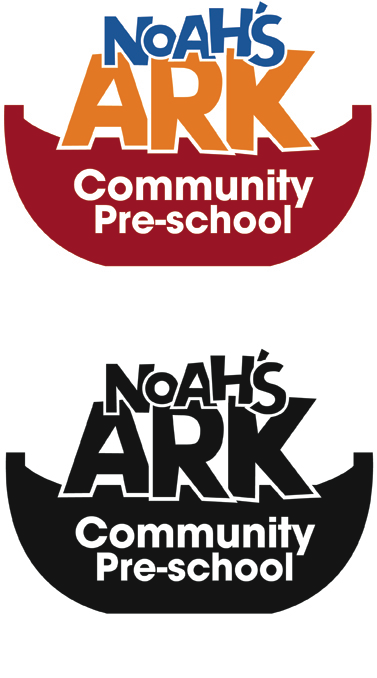 Address: St Andrew’s Road and Colworth Road, E11 1JD   Tel: 0208 558 1777Email: Noahsarkprescho@gmail.comAPPLICATION FOR EMPLOYMENTPrivate and ConfidentialPlease complete in block capitalsPosition applied forAt which Nursery	FOR THIS POSITION AN ENHANCED DISCLOSURE FROM THE DBS WILL BE REQUIREDPERSONAL DETAILSIF OFFERED AN INTERVIEW, ORIGINAL EVIDENCE OF ALL QUALIFICATIONS LISTED MUST BE PROVIDED EDUCATION AND QUALIFICATIONSEMPLOYMENT HISTORYPlease list in reverse order all the organisations for which you have workedHEALTHSUPPLEMENTARY INFORMATIONABOUT YOUREFERENCESPlease give the names and addresses of two referees who are not related to you, who we can approach for a confidential assessment of your suitability for this post.NOTE: One of these should be a previous employerPlease tick in the box if you do not wish this referee to be contacted before an offer of employment is made.DECLARATION OF APPLICANTSCHOOLDATESEXAMSUBJECTGRADEUNIVERSITY/COLLEGEDATESEXAMSUBJECTGRADENAME AND ADDRESS OFEMPLOYERDATESPOSITION HELDSALARYREASON FOR LEAVINGARE YOU IN GOOD HEALTH?                                                                                              YES/NOIf no, please give further informationHAVE YOU EVER SUFFERED FROM A SERIOUS ILLNESS OR MAJOR OPERATION?  YES/NOIf yes, please give detailsARE YOU PREPARED TO UNDERGO A MEDICAL EXAMINATION PRIOR TO APPOINTMENT?                                                                                                                                                YES/NOHOW MUCH NOTICE ARE YOU REQUIRED TO GIVE TO LEAVE YOUR PRESENT EMPLOYMENT?DO YOU HAVE A CURRENT FULL DRIVING LICENCE?DOES YOUR LICENCE HAVE ANY ENDORSEMENTS?IF YES, PLEASE GIVE FURTHER INFORMATIONHAVE YOU EVER BEEN CONVICTED OF A CRIMINAL OFFENCE? (which is not a spent conviction under the Rehabilitation of Offenders Legislation)                                      YES/NOIf yes, please give further informationDo you live with anyone who has been convicted of or investigated for child safeguarding issues?DO YOU HAVE ANY COMMITMENTS WHICH MIGHT LIMIT YOUR WORKING HOURS? YES/NOIf yes, please give further informationARE YOU SUBJECT TO ANY RESTRAINTS ON YOUR CURRENT OR FUTURE EMPLOYMENT?ARE YOU WILLING TO WORK OVERTIME AND WEEKENDS WHEN REQUIRED?    YES/NOHOLIDAYS ARRANGED:CURRENT SALARY:WHERE DID YOU HEAR OF THIS VACANCY?PLEASE USE THIS SPACE TO TELL US HOW YOU MEET THE JOB REQUIREMENTS LISTED IN THE SPECIFICATION. DO NOT ATTACH A CV AS IT WILL NOT BE CONSIDERED. PLEASE TELL US WHY YOU ARE APPLYING FOR THIS POST AND REFER TO EXPERIENCE AND KNOWLEDGE GAINED FROM PREVIOUS EMPLOYMENT, VOLUNTARY WORK, LESUIRE INTERESTS AND ANY OTHER ACTIVITES WHICH ARE RELEVANT TO THIS POSITION. NAME, ADDRESS AND OCCUPATIONNAME, ADDRESS AND OCCUPATIONIf called for interview, are there any special arrangements we would need to make to assist your attendance?                                                                                                                       YES/NOIf yes, please give further information:I confirm the above information is correct.I understand that false information or deliberate omission will disqualify me from employment or may render me liable for dismissal.I understand an enhanced Disclosure from the DBS will be required for this position.I consent to the Company processing the information I have provided on this form for the purpose of recruitment and I understand that it will be retained for as long as is necessary for the Company to comply with it’s statutory obligations.Signed: …………………………………………………….         Date: …………………………………….